Bio EOC practice quiz 9In the pedigree below, how is this trait inherited?Autosomal recessiveAutosomal dominantSex-linked recessiveSex-linked dominant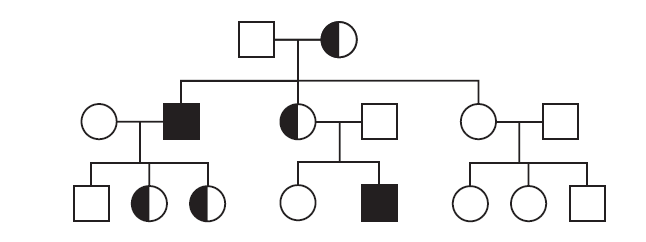 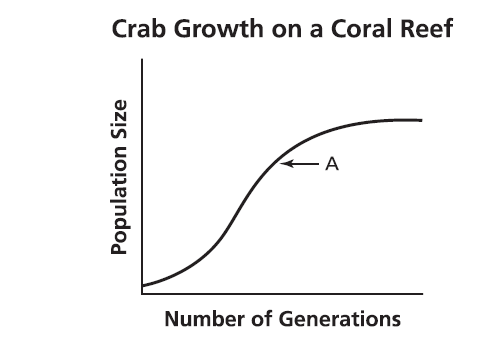 Which statement best explains what is happening at point A?Population growth decreases as individual crabs get olderThe population is stabilizing as it approaches carrying capacityDestruction of habitat is causing a decline in the population of the crabsThe introduction of a new predator is causing a decline in population growth of the crabs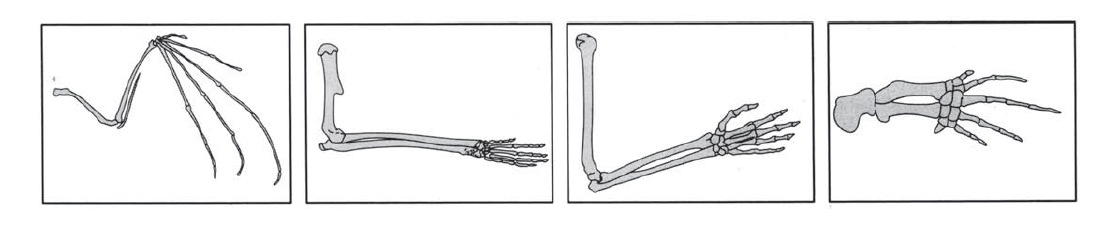 The four species illustrated most likely have similar limb structures because they allShare a common ancestorUse their limbs for the same functionsOccupy the same level in a food pyramidAdapted to the same environmental conditions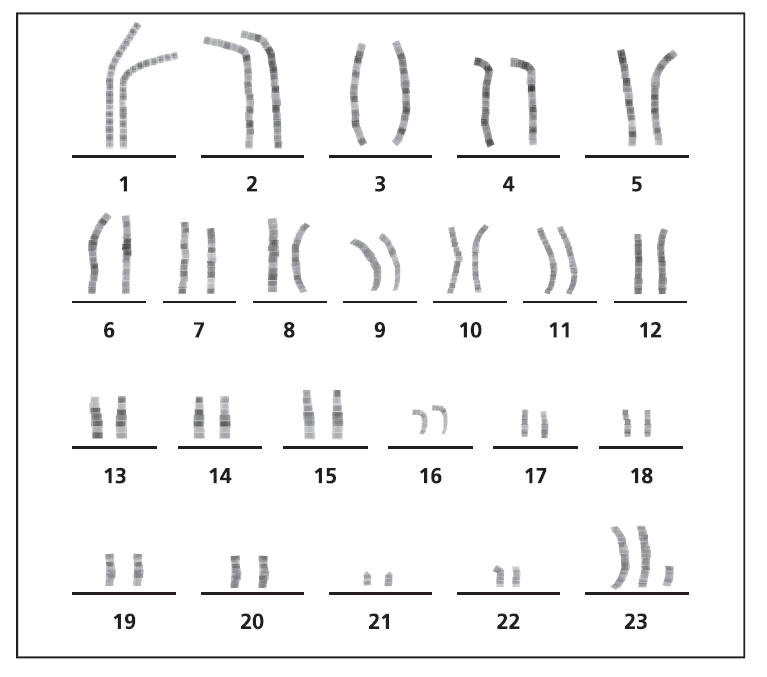 In the karyotype above, which set of chromosomes represents a mutation?2111623In the karyotype above, which process went wrong?Cell growth			c. respirationCell division			d. photosynthesisThe diagram showing the evolution of eight bird species is shown below. The differences in the species are most likely a result of The length of mating seasonThe population sizeColor of feathersAvailable food sources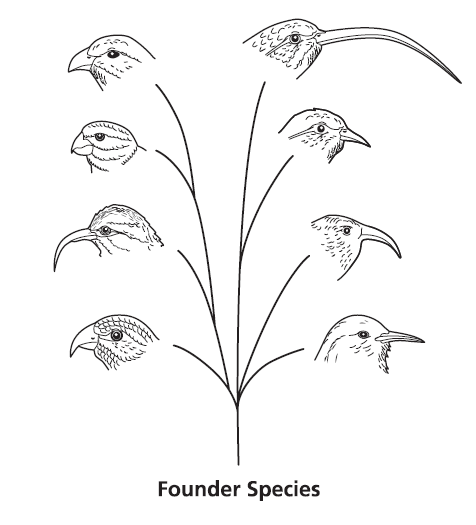 A flock of one species of bird arrives on a group of sparsely populated islands. With little or no competition, different species of birds evolved from the original species. Each species is adapted to a different available niche. This is an example ofDivergent evolutionConvergent evolutionDynamic equilibriumGraduated equilibrium